
АДМИНИСТРАЦИЯ 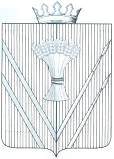 ВЕРЕЩАГИНСКОГО МУНИЦИПАЛЬНОГО РАЙОНА ПОСТАНОВЛЕНИЕ15.11.2019                                                                                   № 254-01-01-1490 В соответствии с Федеральным законом от 27 июля 2010 г. № 210-ФЗ «Об организации предоставления государственных и муниципальных услуг», руководствуясь частью 1,2  статьи 56 Устава муниципального образования «Верещагинский муниципальный район»,администрация Верещагинского муниципального района ПОСТАНОВЛЯЕТ:1. Утвердить прилагаемый административный регламент предоставления муниципальной услуги «Прием заявлений и выдача документов о согласовании переустройства и (или) перепланировки помещения в многоквартирном доме».2. Настоящее постановление вступает в силу с момента официального опубликования в районной газете «Заря».3. Контроль исполнения настоящего постановления возложить на начальника Управления имущественных отношений и инфраструктуры администрации Верещагинского муниципального района Неволину Н.В.Глава муниципального района-глава администрации Верещагинскогомуниципального района                                                               С. В. Кондратьев